ՈՐՈՇՈՒՄ N 16-Ն29 ՄԱՐՏԻ 2019թ.ՀԱՅԱՍՏԱՆԻ ՀԱՆՐԱՊԵՏՈՒԹՅԱՆ ՍՅՈՒՆԻՔԻ ՄԱՐԶԻ ԿԱՊԱՆ ՀԱՄԱՅՆՔԻ ԿԱՄԱՎՈՐ ԽՆԴԻՐՆԵՐԸ, ԴՐԱՆՑ ԼՈՒԾՄԱՆՆ ՈՒՂՂՎԱԾ ՍԵՓԱԿԱՆ ԼԻԱԶՈՐՈՒԹՅՈՒՆՆԵՐԸ ԵՎ ԴՐԱՆՑ ԻՐԱԿԱՆԱՑՄԱՆ ԿԱՐԳԸ ՍԱՀՄԱՆԵԼՈՒ ԵՎ ԿԱՊԱՆ ՀԱՄԱՅՆՔԻ ԱՎԱԳԱՆՈՒ 2017 ԹՎԱԿԱՆԻ ՕԳՈՍՏՈՍԻ 23-Ի ԹԻՎ 72-Ն ՈՐՈՇՈՒՄՆ ՈՒԺԸ ԿՈՐՑՐԱԾ ՃԱՆԱՉԵԼՈՒ ՄԱՍԻՆՂեկավարվելով «Տեղական ինքնակառավարման մասին» Հայաստանի Հանրապետության օրենքի 10-րդ հոդվածի 10-րդ մասով, 18-րդ հոդվածի 1-ին մասի 7-րդ կետով, «Նորմատիվ իրավական ակտերի մասին» Հայաստանի Հանրապետության օրենքի 1-ին և 37-րդ հոդվածներով և հաշվի առնելով համայնքի ղեկավարի տեղակալի առաջարկությունը,   համայնքի ավագանին   ո ր ո շ ու մ  է.Սահմանել Հայաստանի Հանրապետության Սյունիքի մարզի Կապան համայնքի կամավոր խնդիրները, դրանց լուծմանն ուղղված սեփական լիազորությունները և դրանց իրականացման կարգը՝ համաձայն հավելվածի: Ուժը կորցրած ճանաչել Կապան համայնքի ավագանու 2017 թվականի օգոստոսի 23-ի «Հայաստանի Հանրապետության Սյունիքի մարզի Կապան համայնքի կամավոր խնդիրները, դրանց լուծմանն ուղղված սեփական լիազորությունները եվ դրանց իրականացման կարգը հաստատելու մասին»  թիվ 72-Ն որոշումը:Կողմ( 11 )`ԱՆՏՈՆՅԱՆ ԱՐԵՆ                                       ԿՈՍՏԱՆԴՅԱՆ ԻՎԱՆԱՍՐՅԱՆ ՎԱՉԵ					  ՀԱՐՈՒԹՅՈՒՆՅԱՆ ԿԱՄՈԳԵՎՈՐԳՅԱՆ ՎԱՐԴԱՆ			  ՀԱՐՈՒԹՅՈՒՆՅԱՆ ՀԱՅԿԳՐԻԳՈՐՅԱՆ ՎԻԼԵՆ	                                ՄԱՐՏԻՐՈՍՅԱՆ ԿԱՐԵՆԴԱՆԻԵԼՅԱՆ ՎԱՀԵ		                 	  ՄՈՎՍԻՍՅԱՆ ԺԱՆ               ԴԱՎԹՅԱՆ ՇԱՆԹ	                    Դեմ ( 0 )Ձեռնպահ ( 0 )ՀԱՄԱՅՆՔԻ ՂԵԿԱՎԱՐԻ ՏԵՂԱԿԱԼ		         ԴԱՎԻԹ ՀԱՅՐԱՊԵՏՅԱՆ2019թ. մարտի 29ք. Կապան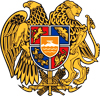 ՀԱՅԱՍՏԱՆԻ ՀԱՆՐԱՊԵՏՈՒԹՅՈՒՆ
ՍՅՈՒՆԻՔԻ ՄԱՐԶ
ԿԱՊԱՆ  ՀԱՄԱՅՆՔԻ  ԱՎԱԳԱՆԻ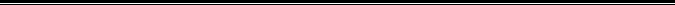 